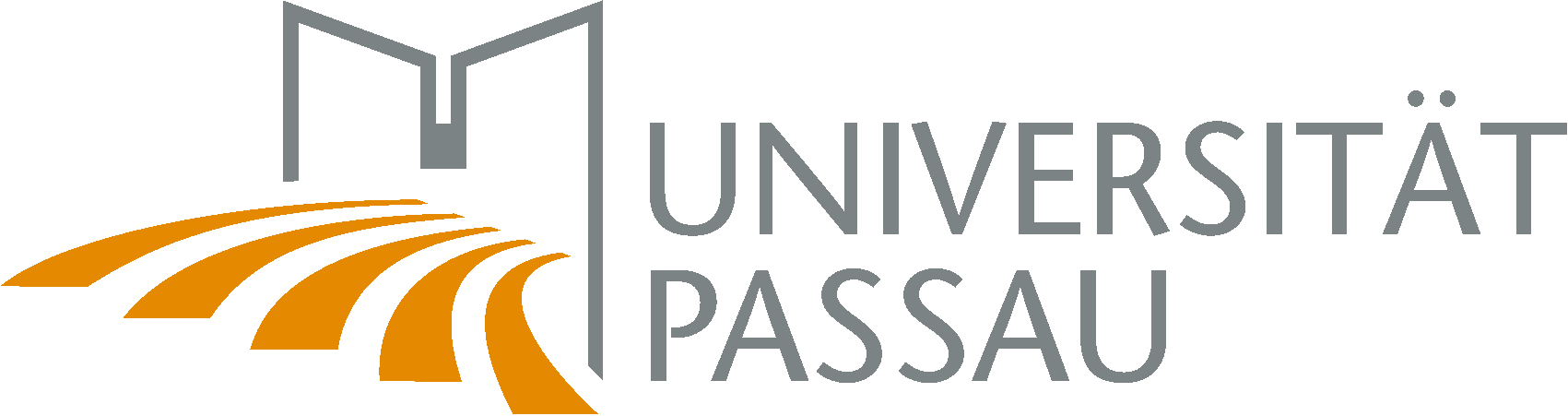 Philosophische FakultätFachstudien- und -prüfungsordnungM.A. Bildungs- und Erziehungsprozessevom 16. Mai 2019in der Fassung der Änderungssatzung vom 4. Juni 2020Bitte beachten: Rechtlich verbindlich ist ausschließlich der amtliche, im offiziellen Amtsblatt veröffentlichte Text.Fachstudien- und -prüfungsordnungfür den Masterstudiengang„Bildungs- und Erziehungsprozesse“an der Universität Passauvom 16. Mai 2019in der Fassung der Änderungssatzung vom 4. Juni 2020Aufgrund von Art. 13 Abs. 1 Satz 2 in Verbindung mit Art. 43 Abs. 5 Satz 2, Art. 58 Abs. 1 Satz 1 und Art. 61 Abs. 2 Satz 1 des Bayerischen Hochschulgesetzes (BayHSchG) erlässt die Universität Passau folgende Satzung:Inhaltsübersicht§ 1	Geltungsbereich§ 2	Gegenstand und Ziele des Studiums, Studienbeginn § 3	Qualifikation (Fachanteile, Note und Sprachkenntnisse) § 4	Modulbereiche§ 5	Modulbereich A1: Fachwissenschaften und Didaktiken des Lehramts§ 6	Modulbereich A2: Kernmodule Bildungswissenschaften§ 7	Modulbereich B: Pädagogische Handlungsfelder§ 8	Modulbereich C: Profilmodule Bildungswissenschaften § 9	Modulbereich D: Forschungsmethoden§ 10	Masterarbeit§ 11	Zweite Wiederholung von Modulen und Notenverbesserung§ 12	Zusammensetzung der Prüfungskommission§ 13	Inkrafttreten, Außerkrafttreten und Übergangsbestimmung§ 1 Geltungsbereich1Diese Fachstudien- und -prüfungsordnung (FStuPO) ergänzt die Allgemeine Studien- und Prüfungsordnung für Masterstudiengänge der Philosophischen Fakultät an der Universität Passau (AStuPO) in der jeweils geltenden Fassung. 2Ergibt sich, dass eine Bestimmung dieser Satzung mit einer Bestimmung der AStuPO nicht vereinbar ist, so hat die Vorschrift der AStuPO Vorrang.§ 2 Gegenstand und Ziele des Studiums, Studienbeginn(1) An der Philosophischen Fakultät der Universität Passau wird der Masterstudiengang „Bildungs- und Erziehungsprozesse“ mit dem Abschluss Master of Arts (M.A.) angeboten.(2) 1Der Masterstudiengang „Bildungs- und Erziehungsprozesse“ knüpft an die Kompetenzen an, die mit einem einschlägigen ersten berufsqualifizierenden Hochschulabschluss, in der Regel dem Bachelorgrad, erworben werden. 2Die hierbei erworbenen Kompetenzen werden durch das Studium im Masterstudiengang durch die Studienfelder der Bildungswissenschaften, der Allgemeinen Didaktik und Fachdidaktik sowie der empirischen Forschungsmethoden vertieft und erweitert. 3Studierende, die sich mit dem Abschluss des Bachelor of Education der Universität Passau oder einem äquivalenten lehramtsbezogenen Bachelorabschluss anderer Universitäten für den Masterstudiengang qualifizieren, können im Rahmen des Masterstudiengangs unter Vorliegen der entsprechenden Voraussetzungen die Zulassungsvoraussetzungen für die Meldung zur Ersten Staatsprüfung für das Lehramt an bayerischen Realschulen erwerben. 4Die Studierenden verfügen nach Studienabschluss über vertiefte wissenschaftliche Kenntnisse, Fähigkeiten und Methoden in den Bereichen Bildungswissenschaften und Didaktik sowie der empirischen Bildungsforschung. 5Durch die Spezialisierung im Schwerpunktbereich werden von den Studierenden verschiedene pädagogische Profilierungen vorgenommen und reflektiertes Handlungswissen erworben, welches zu pädagogischen Tätigkeiten befähigt. 6Der Studiengang vermittelt dadurch Kompetenzen für den schulischen und außerschulischen Bildungsbereich und zudem durch die forschungsorientierte Ausrichtung umfangreiche Kenntnisse, die für eine wissenschaftliche Laufbahn qualifizieren. 7Der Masterabschluss stellt damit einen weiteren berufs- und forschungsqualifizierenden Abschluss dar, der je nach individueller Schwerpunktsetzung der Studierenden für Tätigkeiten im schulischen und außerschulischen Bildungsbereich sowie in der Wissenschaft qualifiziert.§ 3 Qualifikation (Fachanteile, Note und Sprachkenntnisse)(1) 1Die Qualifikation für den Masterstudiengang wird durch einen überdurchschnittlichen Hochschulabschluss aus einem Studiengang mit mindestens 15 ECTS-Leistungspunkten aus dem bildungswissenschaftlichen Bereich (insbesondere Erziehungswissenschaft/Pädagogik und Psychologie) nachgewiesen. 2Als überdurchschnittlicher Abschluss gilt, wenn mindestens die Gesamtnote 2,5 erreicht worden oder der Bewerber oder die Bewerberin im Ranking seines oder ihres Abschlussjahrgangs unter den 50% besten Absolventen oder Absolventinnen ist. 3Die Frist zum Nachweis des ersten Hochschulabschlusses gemäß § 4 Abs. 3 Satz 1 AStuPO endet zum Ende des ersten Semesters nach Aufnahme des Studiums. 4Studierende, die über einen ersten Studienabschluss verfügen, der fachlich einer der an der Universität Passau angebotenen Fachdidaktiken entspricht und zu Beginn des Studiums 15 ECTS-Leistungspunkte aus dem Bereich der Bildungswissenschaften nicht nachweisen können, müssen diese binnen eines Jahres nach Studienbeginn nachholen. 5Über die fachliche Entsprechung nach Satz 4 entscheidet die Prüfungskommission. 6Studierende, die den Nachweis nach Satz 4 nicht erbringen können, werden exmatrikuliert. 7Für Studierende, die den Nachweis nach Satz 4 aus nicht zu vertretenden Gründen versäumen, verlängert sich die Frist um ein Semester.(2) Abweichend von der Immatrikulations-, Rückmelde-, Beurlaubungs- und Exmatrikulationssatzung der Universität Passau haben Bildungsausländer und -ausländerinnen vor der Aufnahme des Studiums Deutschkenntnisse auf dem Niveau C1 des Gemeinsamen Europäischen Referenzrahmens für Sprachen oder ein Äquivalent nachzuweisen.§ 4 Modulbereiche1Das Studium setzt sich aus folgenden Modulbereichen und der Masterarbeit (30 ECTS-Leistungspunkte) zusammen:Modulbereich A1: Fachwissenschaften und Didaktiken des Lehramts (30 ECTS-Leistungspunkte) oderModulbereich A2: Kernmodule Bildungswissenschaften (30 ECTS-Leistungspunkte)Modulbereich B: Pädagogische Handlungsfelder (30 ECTS-Leistungspunkte)Modulbereich C: Profilmodule Bildungswissenschaften (15 ECTS-Leistungspunkte)Modulbereich D: Forschungsmethoden (15 ECTS-Leistungspunkte)2Die Modulbereiche setzen sich aus den in den §§ 5 bis 9 aufgeführten Modulgruppen und Modulen zusammen. 3Außer dem Modulbereich A, den Praktika in den Modulbereichen B und C, dem Freien Bereich im Modulbereich B sowie dem Modul „Angewandte Forschungsmethoden“ im Modulbereich D, sind alle Module Prüfungsmodule. § 5 Modulbereich A1: Fachwissenschaften und Didaktiken des Lehramts(1) 1Studierende mit dem Abschluss Bachelor of Education an der Universität Passau oder einem Abschluss in einem äquivalenten Studiengang, können aufbauend auf den Bachelor of Education im Rahmen des Master of Education weitere 30 ECTS-Leistungspunkte als Voraussetzung für die Meldung zur bayerischen Erste Staatsprüfung für das Lehramt an Realschulen erwerben. 2Hierfür muss diejenige Fachwissenschaft im Umfang von 10 ECTS-Leistungspunkten studiert werden, die bereits in der Bachelorphase als Zweitfach gewählt wurde sowie zwei Fachdidaktiken im Umfang von je 10 ECTS-Leistungspunkten, die den gewählten Unterrichtsfächern aus der Bachelorphase entsprechen. 3Ergänzend zu Satz 2, gilt, dass in den Fächern Deutsch, Englisch und Französisch nach den Absätzen 4 -6 dasjenige Modul zu wählen ist, das in der Bachelorphase nicht absolviert wurde.  (2) 1In die Berechnung zur Note des universitären Teils der Ersten Staatsprüfung gehen diejenigen Leistungen nach § 3 Abs. 1 Satz 1 Nr. 1 und Abs. 2 Satz 1 Nr. 1 LPO I ein, die in den jeweiligen Modulkatalogen mit PL (Prüfungsleistung) gekennzeichnet sind, Leistungen, die mit SL (Studienleistung) gekennzeichnet sind, gehen nicht ein. 2Die Noten nach Satz 1 werden auf zwei Dezimalstellen berechnet, die dritte Dezimalstelle bleibt unberücksichtigt. (3) 1Bei Anmeldung zu Modulen dieses Modulbereichs müssen Vorkenntnisse i.H.v. 30 ECTS-Leistungspunkten aus der entsprechenden Fachwissenschaft, 20 ECTS-Leistungspunkten aus der Erziehungswissenschaft und/oder Psychologie sowie 5 ECTS-Leistungspunkten aus einer der gewählten Fachdidaktiken nachgewiesen werden. 2Zusätzlich muss für die Fächer Kunst und Sport eine bestandene Eignungsprüfung nachgewiesen werden, die in der Regel vor Beginn des grundständigen Lehramtsstudiums (Bachelor oder Staatsexamen) abgelegt wird. (4) Deutsch mit 10 ECTS-Leistungspunkten(5) Englisch mit 10 ECTS-Leistungspunkten(6) Französisch mit 10 ECTS-Leistungspunkten(7) Geographie mit 10 ECTS-Leistungspunkten(8) Geschichte mit 10 ECTS-Leistungspunkten(9) Katholische Religionslehre mit 10 ECTS-Leistungspunkten(10) Kunst mit 10 ECTS-Leistungspunkten(11) Mathematik mit 10 ECTS-Leistungspunkten(12) Sozialkunde mit 10 ECTS-Leistungspunkten(13) Sport mit 10 ECTS-Leistungspunkten(14) Informatik mit 10 ECTS-LeistungspunktenDie Studierenden wählen Module im Umfang von mind. 10 ECTS-Leistungspunkten.(15) Didaktik der deutschen Sprache und Literatur(16) Didaktik der englischen Sprache und Literatur(17) Didaktik des Französischen(18) Didaktik der Geographie(19) Didaktik der Geschichte(20) Didaktik der Informatik(21) Didaktik des Katholischen Religionsunterrichts(22) Didaktik der Kunst(23) Didaktik der Mathematik(24) Didaktik der Sozialkunde(25) Didaktik des Sports(26) Didaktik der Wirtschaftswissenschaften§ 6 Modulbereich A2: Kernmodule Bildungswissenschaften(1) Modulgruppe Pädagogik und Psychologie(2) Modulgruppe Allgemeine Didaktik und Fachdidaktik1Die Studierenden absolvieren das Modul „Ausgewählte Fragen der Allgemeinen Didaktik“ und ein Modul der Fachdidaktik nach Wahl. 2Es wird empfohlen, diejenige Fachdidaktik zu wählen, die der fachlichen Ausrichtung im vorangegangenen grundständigen Studium entspricht. § 7 Modulbereich B: Pädagogische Handlungsfelder(1) 1Es ist eine Schwerpunktmodulgruppe zu wählen. 2Die Modulgruppe „Erziehungswissenschaft und Didaktik“ ist nur von Studierenden wählbar, die diesen Schwerpunkt als Voraussetzung zur Meldung zur Ersten Staatsprüfung benötigen. 3Im Modul „Freier Bereich“ nach Abs. 7 können weitere lehramtsbezogene Veranstaltungen aus dem bildungswissenschaftlichen, fachwissenschaftlichen und fachdidaktischen Bereich, Sprachkurse, die nicht zum gewählten Unterrichtsfach gehören, sowie lehramtsbezogene Veranstaltungen des Zentrums für Karriere und Kompetenzen der Universität Passau eingebracht werden.(2) Schwerpunktmodulgruppe Information and Media Literacy(3) Schwerpunktmodulgruppe Bildungsmanagement(4) Schwerpunktmodulgruppe Integration, Interkulturalität und Diversität(5) Schwerpunktmodulgruppe MuseumspädagogikStudierende wählen entweder das Modul „Bildungsprozesse im Museum“ oder die Module „Einführung in die Digital Humanities“ und „Digitalisierung oder Computergestützte Forschungsmethoden der Geisteswissenschaften“. (6) Schwerpunktmodulgruppe Kunstvermittlung(7) Schwerpunktmodulgruppe Erziehungswissenschaft und Didaktik§ 8 Modulbereich C: Profilmodule Bildungswissenschaften 1Es sind drei von fünf Modulen nach Wahl der Studierenden zu absolvieren. 2Für das Modul „Vertiefte Fragen der Fachdidaktik“ wird empfohlen, eine Veranstaltung derjenigen Fachdidaktik zu wählen, die im Modulbereich A gewählt wurde, wobei die Veranstaltung sich inhaltlich unterscheiden muss. § 9 Modulbereich D: Forschungsmethoden§ 10 Masterarbeit1Von allen Studierenden ist eine Masterarbeit anzufertigen, welche inhaltlich einem oder mehreren der Fächer Erziehungswissenschaft, Psychologie, Fachdidaktik zuzuordnen ist. 2Die Zeit von der Themenstellung bis zur Einreichung der Masterarbeit beträgt sechs Monate. 3Die Masterarbeit soll in der Regel 80 Seiten nicht überschreiten. § 11 Zweite Wiederholung von Modulen und Notenverbesserung(1) Jedes mit „nicht ausreichend“ bzw. „nicht bestanden“ bewertete Modul kann höchstens zweimal wiederholt werden.(2) 1Zur freiwilligen Notenverbesserung können höchstens zwei bestandene Prüfungsmodule einmal wiederholt werden. 2Die Notenverbesserung ist beim Prüfungssekretariat zu beantragen.(3) Hinsichtlich der Wiederholungsmöglichkeiten der Masterarbeit gelten die Regelungen der AStuPO.§ 12 Zusammensetzung der PrüfungskommissionDie Prüfungskommission besteht aus drei Hochschullehrern und Hochschullehrerinnen der Universität Passau.§ 13 Inkrafttreten, Außerkrafttreten und Übergangsbestimmung1Diese Satzung tritt mit Wirkung vom 1. April 2019 in Kraft. 2Sie findet erstmals Anwendung auf Studierende, die ihr Studium im Masterstudiengang „Bildungs- und Erziehungsprozesse“ an der Universität Passau nach Inkrafttreten dieser Satzung aufgenommen haben. 3Gleichzeitig tritt die Studien- und Prüfungsordnung für den Masterstudiengang „Bildungs- und Erziehungsprozesse (Master of Education)“ an der Universität Passau vom 21. Mai 2014 (vABlUP S.88) in der Fassung der Änderungssatzung vom 22. Dezember 2014 (vABlUP S.360), außer Kraft. 4Abweichend von den Sätzen 1 und 2 findet auf Studierende, die bereits vor Inkrafttreten dieser Satzung im Masterstudiengang „Bildungs- und Erziehungsprozesse (Master of Education)“ immatrikuliert waren, weiterhin die Satzung nach Satz 3 Anwendung, falls ihr Studium nicht durch Exmatrikulation für mindestens vier zusammenhängende Semester unterbrochen worden ist. 5Abweichend von Satz 3 können Studierende, die ihr Studium im Masterstudiengang „Bildungs- und Erziehungsprozesse (Master of Education)“ an der Universität Passau bereits vor Inkrafttreten dieser Satzung aufgenommen haben, bis spätestens zum Ende des Sommersemesters 2019 gegenüber dem oder der Vorsitzenden der Prüfungskommission schriftlich und unwiderruflich erklären, dass für sie diese Satzung gilt. 1Ausgefertigt aufgrund des Beschlusses des Senats der Universität Passau vom 27. Juni 2018 und vom 8. Mai 2019 und der Genehmigung durch die Präsidentin der Universität Passau vom 15. Mai 2019, Az.: IV/5.I-10.3940/2019.	Passau, den 16. Mai 2019 	UNIVERSITÄT PASSAU
Die Präsidentin



Prof. Dr. Carola Jungwirth
Die Satzung wurde am 16. Mai 2019 in der Hochschule niedergelegt; die Niederlegung wurde am 16. Mai 2019 durch Anschlag in der Hochschule bekannt gegeben.Tag der Bekanntmachung ist der 16. Mai 2019.LehrformName des ModulsPrüfungsformSWSECTSHSVertiefungsmodul Neuere deutsche Literaturwissenschaft Stufe IIPräsentation mit Hausarbeit210HSVertiefungsmodul Deutsche Sprachwissenschaft Stufe IIKlausur oder Hausarbeit210Insgesamt: ein ModulInsgesamt: ein ModulInsgesamt: ein Modul210LehrformName des ModulsPrüfungsformSWSECTSV/PS/WÜVertiefungsmodul LiteraturwissenschaftKlausur oder Hausarbeit oder Portfolio oder mündliche Prüfung25V/PS/WÜ/SEVertiefungsmodul KulturwissenschaftKlausur oder Hausarbeit oder Portfolio oder mündliche Prüfung oder Projektarbeit25V/PS/WÜVertiefungsmodul SprachwissenschaftKlausur25V/PS/WÜ/SEVertiefungsmodul Englische FachwissenschaftenKlausur oder Hausarbeit oder Portfolio oder mündliche Prüfung oder Projektarbeit25Insgesamt: zwei ModuleInsgesamt: zwei ModuleInsgesamt: zwei Module410LehrformName des ModulsPrüfungsformSWSECTSPSVertiefungsmodul LiteraturwissenschaftKlausur oder Hausarbeit25PSVertiefungsmodul KulturwissenschaftKlausur oder Hausarbeit25PSVertiefungsmodul SprachwissenschaftHausarbeit25VVertiefungsmodul Fachwissenschaft FranzösischKlausur25Insgesamt: zwei ModuleInsgesamt: zwei ModuleInsgesamt: zwei Module410LehrformName des ModulsPrüfungsformSWSECTSHSVertiefungsmodul Regionale Geographie IIIHausarbeit210Insgesamt: ein ModulInsgesamt: ein ModulInsgesamt: ein Modul210LehrformName des ModulsPrüfungsformSWSECTSV/AK/WÜ/PS +V/AK/WÜ/PSVertiefungsmodul V: Bayerische LandesgeschichteKlausur oder Referat410Insgesamt: ein ModulInsgesamt: ein ModulInsgesamt: ein Modul410LehrformName des ModulsPrüfungsformSWSECTSSE + SEVertiefungsmodul Theologie vernetzt und SchlüsselqualifikationenHausarbeit65V + VVertiefungsmodul Systematische Theologie IV: SozialethikKlausur45Insgesamt: zwei ModuleInsgesamt: zwei ModuleInsgesamt: zwei Module1010LehrformName des ModulsPrüfungsformSWSECTSSE + SE/PSVertiefungsmodul Zweidimensionales/Dreidimensionales Gestalten, neue Medien IIPortfolio4-66EXVertiefungsmodul ExkursionBericht24Insgesamt: zwei ModuleInsgesamt: zwei ModuleInsgesamt: zwei Module6-810LehrformName des ModulsPrüfungsformSWSECTSV+ÜModul Elementare ZahlentheorieKlausur oder mündliche Prüfung610Insgesamt: ein ModulInsgesamt: ein ModulInsgesamt: ein Modul610LehrformName des ModulsPrüfungsformSWSECTSV/WÜ + V/WÜVertiefungsmodul ZeitgeschichteKlausur oder Referat410Insgesamt: ein ModulInsgesamt: ein ModulInsgesamt: ein Modul410LehrformName des ModulsPrüfungsformSWSECTSÜ + Ü + Ü + Ü + ÜModul 6 - Erlebnissportliche Lehrkompetenz Trend-, Freizeitsportarten und WintersportPraktische Prüfung910Insgesamt: ein ModulInsgesamt: ein ModulInsgesamt: ein Modul910Lehr-formName des ModulsPrüfungsformSWSECTS- LPV + Ü/PS/SE/PTVertiefungsmodul Wahlpflicht InformatikKlausur oder mündliche Prüfung oder Referat mit Hausarbeit oder Portfolio oder Bericht oder Präsentation7-1010-14Insgesamt: 2-3 ModuleInsgesamt: 2-3 ModuleInsgesamt: 2-3 Module7-1010-14LehrformName des ModulsPrüfungsformSWSECTSV/SEVertiefungsmodul Didaktik der deutschen Sprache und Literatur IKlausur oder Hausarbeit oder selbst erstelltes Medienprodukt mit darauf bezogener wissenschaftlicher Abhandlung25V/SEVertiefungsmodul Didaktik der deutschen Sprache und Literatur IIHausarbeit oder selbst erstelltes Medienprodukt mit darauf bezogener wissenschaftlicher Abhandlung25Insgesamt: zwei ModuleInsgesamt: zwei ModuleInsgesamt: zwei Module410LehrformName des ModulsPrüfungsformSWSECTSSE + SEVertiefungsmodul Englische FachdidaktikHausarbeit oder Portfolio oder Klausur oder mündliche Prüfung410Insgesamt: ein ModulInsgesamt: ein ModulInsgesamt: ein Modul410LehrformName des ModulsPrüfungsformSWSECTSPSVertiefungsmodul Didaktik des Französischen 1Hausarbeit oder Portfolio25PSVertiefungsmodul Didaktik des Französischen 2Präsentation mit Hausarbeit25Insgesamt: zwei ModuleInsgesamt: zwei ModuleInsgesamt: zwei Module410LehrformName des ModulsPrüfungsformSWSECTSV + SEVertiefungsmodul Geographiedidaktik IKlausur45SE + ÜVertiefungsmodul Geographiedidaktik IIKlausur45Insgesamt: zwei ModuleInsgesamt: zwei ModuleInsgesamt: zwei Module810LehrformName des ModulsPrüfungsformSWSECTSSE/WÜVertiefungsmodul Didaktik der Geschichte IReferat mit Hausarbeit oder Portfolio oder Projektarbeit oder Klausur25SE/WÜVertiefungsmodul Didaktik der Geschichte IIReferat mit Hausarbeit oder Portfolio oder Projektarbeit oder Klausur25Insgesamt: zwei ModuleInsgesamt: zwei ModuleInsgesamt: zwei Module410LehrformName des ModulsPrüfungsformSWSECTSV + ÜVertiefungsmodul Didaktik der Informatik IPortfolio55V + ÜVertiefungsmodul Didaktik der Informatik IIKlausur oder mündliche Prüfung35Insgesamt: zwei ModuleInsgesamt: zwei ModuleInsgesamt: zwei Module810LehrformName des ModulsPrüfungsformSWSECTSV + VVertiefungsmodul Didaktik des Religionsunterrichts IKlausur oder Hausarbeit oder mündliche Prüfung45V + WÜVertiefungsmodul Didaktik des Religionsunterrichts IIMündliche Prüfung35Insgesamt: zwei ModuleInsgesamt: zwei ModuleInsgesamt: zwei Module710LehrformName des ModulsPrüfungsformSWSECTSPS + TUVertiefungsmodul Kunstdidaktik IHausarbeit35HSVertiefungsmodul Kunstdidaktik IIHausarbeit25Insgesamt: zwei ModuleInsgesamt: zwei ModuleInsgesamt: zwei Module510LehrformName des ModulsPrüfungsformSWSECTSV/WÜ/SE+ V/WÜ/SEVertiefungsmodul Didaktik der Mathematik IKlausur oder mündliche Prüfung45V/WÜ/SEVertiefungsmodul Didaktik der Mathematik IIHausarbeit25Insgesamt: zwei ModuleInsgesamt: zwei ModuleInsgesamt: zwei Module610LehrformName des ModulsPrüfungsformSWSECTSSE/WÜ + SEVertiefungsmodul SozialkundedidaktikHausarbeit410Insgesamt: ein ModulInsgesamt: ein ModulInsgesamt: ein Modul410LehrformName des ModulsPrüfungsformSWSECTSSE + Ü + ÜVertiefungsmodul Fachdidaktische LehrkompetenzPortfolio410Insgesamt: ein ModulInsgesamt: ein ModulInsgesamt: ein Modul410LehrformName des ModulsPrüfungsformSWSECTSSEVertiefungsmodul Wirtschaftsdidaktik IHausarbeit25SEVertiefungsmodul Wirtschaftsdidaktik IIKlausur25Insgesamt: zwei ModuleInsgesamt: zwei ModuleInsgesamt: zwei Module410LehrformName des ModulsPrüfungsformSWSECTSSEAusgewählte Fragen der Psychologie des Lehrens und Lernens IKlausur oder Hausarbeit25SEAusgewählte Fragen der Psychologie des Lehrens und Lernens IIKlausur oder Hausarbeit25SEAusgewählte Fragen der Allgemeinen ErziehungswissenschaftHausarbeit25SEAusgewählte Fragen der MedienpädagogikHausarbeit oder Portfolio25Insgesamt: vier ModuleInsgesamt: vier ModuleInsgesamt: vier Module820LehrformName des ModulsPrüfungsformSWSECTSSEAusgewählte Fragen der Allgemeinen DidaktikHausarbeit25V/SEVertiefungsmodul Didaktik der deutschen Sprache und Literatur IKlausur oder Hausarbeit oder selbst erstelltes Medienprodukt mit darauf bezogener wissenschaftlicher Abhandlung25SEEnglische FachdidaktikHausarbeit oder Portfolio oder Klausur oder mündliche Prüfung25PSVertiefungsmodul Didaktik des Französischen IHausarbeit oder Portfolio25V + SEBasismodul GeographiedidaktikKlausur45SE/WÜVertiefungsmodul Didaktik der Geschichte IKlausur oder Referat mit Hausarbeit oder Portfolio oder Projektarbeit25V + ÜVertiefungsmodul Didaktik der Informatik IPortfolio55V + VVertiefungsmodul Didaktik des Religionsunterrichts IHausarbeit oder mündliche Prüfung45PS + TUVertiefungsmodul Kunstdidaktik IHausarbeit35V/SE/WÜ + V/SE/WÜVertiefungsmodul Didaktik der Mathematik IKlausur oder mündliche Prüfung45SE / WÜExemplarische Aufgabenfelder der politischen BildungHausarbeit25SEVertiefungsmodul Wirtschaftsdidaktik IIKlausur25Insgesamt: zwei Module Insgesamt: zwei Module Insgesamt: zwei Module 4-710LehrformName des ModulsPrüfungsformSWSECTSSELehren und LernenHausarbeit25SEGrundlagenmodul InformatikPortfolio oder mündliche Prüfung oder Klausur25V/SEGrundlagenmodul MedienpädagogikPortfolio oder Projektarbeit 25V/SE/WÜGrundlagenmodul MediensemiotikPortfolio oder Projektarbeit oder Präsentation oder Klausur25V/SE/WÜIML-VertiefungsmodulPortfolio oder Projektarbeit oder Klausur25PTTransfermodulKeine--5Insgesamt: sechs ModuleInsgesamt: sechs ModuleInsgesamt: sechs Module1030LehrformName des ModulsPrüfungsformSWSECTSSELehren und LernenHausarbeit25SEErwachsenenbildungHausarbeit oder Klausur25SE + SEBetriebliches BildungsmanagementKlausur oder Portfolio4-610PTPraxismodulKeine--10Insgesamt: vier ModuleInsgesamt: vier ModuleInsgesamt: vier Module8-1030LehrformName des ModulsPrüfungsformSWSECTSSELehren und LernenHausarbeit25SE + SE + SE + SEInterkulturalität und ReligionHausarbeit oder Portfolio oder Bericht oder mündliche Prüfung45V/PS/SE/WÜUmgang mit InterkulturalitätKlausur oder Hausarbeit oder Portfolio oder Bericht 25SEIntegrationKlausur25PTPraxismodulKeine--10Insgesamt: fünf ModuleInsgesamt: fünf ModuleInsgesamt: fünf Module1030LehrformName des ModulsPrüfungsformSWSECTSSELehren und LernenHausarbeit25SEHandlungsfeld KulturpädagogikHausarbeit oder Portfolio oder Bericht25SEBildungsprozesse im MuseumHausarbeit oder Portfolio oder Bericht410VEinführung in die Digital HumanitiesKlausur25ÜDigitalisierung oder Computergestützte Forschungsmethoden der Geisteswissenschaften IBericht oder Portfolio oder Hausarbeit25PTPraxismodulKeine--10Insgesamt: vier bzw. fünf ModuleInsgesamt: vier bzw. fünf ModuleInsgesamt: vier bzw. fünf Module830LehrformName des ModulsPrüfungsformSWSECTSPSKunstgeschichte IHausarbeit25EXKunstgeschichte IIBericht oder Referat mit Hausarbeit--5SEKunstpädagogik IPortfolio25SEKunstpädagogik IIPortfolio35PSAusstellungsprojekt IPortfolio 25PSAusstellungsprojekt IIBericht oder Hausarbeit25Insgesamt: sechs ModuleInsgesamt: sechs ModuleInsgesamt: sechs Module1130LehrformName des ModulsPrüfungsformSWSECTSV/SEBasismodul: Allgemeine Pädagogik oder PsychologieKlausur oder Hausarbeit23V/SEVertiefungsmodul I: SchulpädagogikHausarbeit46V/SEVertiefungsmodul II: Allgemeine PädagogikHausarbeit oder Portfolio oder Projektarbeit46SEVertiefungsmodul III: PsychologieKlausur oder Hausarbeit46GK/SEBasismodul Didaktik der deutschen Sprache und LiteraturKlausur25GK/SEBasismodul Englische FachdidaktikKlausur25V/WÜBasismodul Didaktik des FranzösischenKlausur25V + SEBasismodul GeographiedidaktikKlausur45V/PS + GK/TUBasismodul Didaktik der Geschichte Klausur 35V+ ÜBasismodul Didaktik der InformatikKlausur oder mündliche Prüfung45V + SEBasismodul Didaktik des Katholischen ReligionsunterrichtsKlausur45V + SE + V+ SEBasismodul KunstdidaktikKlausur45V/SE/WÜ+ V/SE/WÜBasismodul Didaktik der Mathematik Klausur oder mündliche Prüfung45V/WÜ + PSBasismodul Sozialkundedidaktik Klausur45V + V oder SEBasismodul WirtschaftsdidaktikKlausur4-55Nach Wahl der VeranstaltungFreier BereichNach Wahl der VeranstaltungNach Wahl der Veranstaltung4PT/SEStudienbegleitendes fachdidaktisches PraktikumPortfolio64Insgesamt: sechs ModuleInsgesamt: sechs ModuleInsgesamt: sechs Module22-2530LehrformName des ModulsPrüfungsformSWSECTSV/SE/WÜVertiefte Fragen der FachdidaktikKlausur oder Hausarbeit oder Portfolio oder mündliche Prüfung25SEVertiefte Fragen der Allgemeinen DidaktikHausarbeit25SEMedienbildungHausarbeit oder Portfolio25SEPsychologische Fragen technologieunterstützten Lehrens und LernensKlausur oder Hausarbeit25PTForschungspraktikumKeine--5Insgesamt: drei ModuleInsgesamt: drei ModuleInsgesamt: drei Module4-615LehrformName des ModulsPrüfungsformSWSECTSVQuantitative MethodenKlausur25PSQuantitative und qualitative 
Erziehungswissenschaftliche ForschungKlausur 25SEAngewandte ForschungsmethodenPräsentation25Insgesamt: drei ModuleInsgesamt: drei ModuleInsgesamt: drei Module615